Colegio Emilia Riquelme. 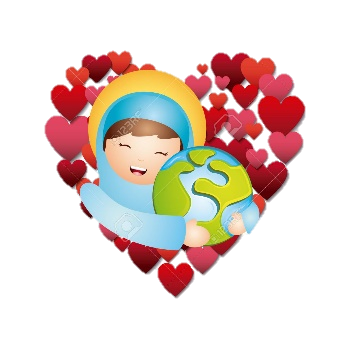 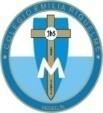 Taller de Tecnología e informática. Grado: SEGUNDO.Nuestra clase en el horario normal son los MARTES de 10:30 a 11:30 am. Gracias por su apoyo y envió puntual.Un saludo enorme y Dios los guarde.Correo: pbustamante@campus.com.co  (por favor en el asunto del correo escribir nombre apellido y grado. Gracias)Esta clase será virtual por zoom a las 10:30 am. Más adelante les comparto el enlace con la profe.Fecha 22 DE septiembre de 2020Saludo: ORACION.Tema: EL PAINT.¿Qué es el Paint? ¿Qué se puede hacer con él?Paint es una aplicación de Windows que se usa para dibujar, aplicar color y modificar imágenes. Puede usarse como un lienzo digital para realizar imágenes sencillas o para agregar texto y diseños a otras imágenes, como las tomadas con una cámara digital.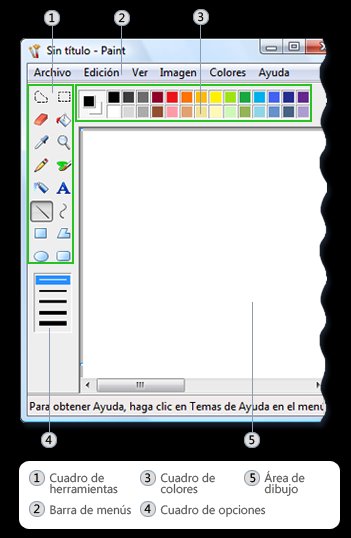 La ventana de Paint presenta un área de trabajo y una serie de herramientas para dibujar y pintar.ACTIVIDAD:UTILIZA EL PAINT.escribe el nombre de las herramientas del Paint USANDO LA HERRAMIENTA TEXTO.luego un dibujo que exprese que es la tecnología para ti.Si no es posible usar el Paint realizar en el cuaderno.